АНКЕТА ВЫПУСКНИКА ПРОГРАММЫ ERASMUS +Часть А. ИдентификацияЧасть В. Описание полученного опыта в рамках мобильности по программе Эразмус +Пожалуйста, кратко опишите полученный опыт прохождения обучения в принимающем вузе по программе Эразмус + (до 1000 знаков с пробелами)Часть C. Описание полученного опыта участия в программе Erasmus+Выберите, пожалуйста, наиболее подходящий ответ "Участие в программе Erasmus+ - это возможность..."Часть D. Распространение опытаФИОБукреева Анна ИгоревнаФакультет/кафедраГуманитарный Факультет Кафедра лингвистики  и переводаУровень обучения (бакалавриат, магистратура, аспирантура)БакалавриатГод поступления и окончания обучения в НВГУ2014-2018Наименование  принимающего вуза по программе Эразмус+University College of South DenmarkСроки прохождения обучения по программе Эразмус +15.08.16-16.12.16Наименование курсаПересекая границы: культурное разнообразие на ранних годах обучения (Crossing Borders:Cultural Diversity in Early Years Education)Язык обучения в принимающем вузеАнглийскийКоличество полученных кредитных единиц30Контактная информация (телефон, email)-Обучаясь по программе от Эразмус+ в Дании, я получила опыт работы с людьми разных национальностей, научилась находить с ними общий язык и достигать поставленных целей. Данная программа дала мне опыт по работе с иммигрантами в специальных центрах и специализированных классах в учебных учреждениях. Я получила знания, которые смогу использовать в своей работе, как педагог иностранного языка, так как методы  преподавания мне показались абсолютно иными и очень интересными. Педагоги датских школ, где я проходила практику, помогли мне лучше понимать детей и общаться с ними, даже если наши родные языки совершенно разные. Помимо новых знаний я также обрела новых друзей, с которыми мы общаемся до сих пор после завершения курса. Все мы стали по-настоящему близкими друг другу людьми и всегда готовы принять друг друга в своей стране. Полностью согласенЧастично согласенТрудно сказать, согласен или не согласенЧастично не согласенСовершенно не согласенулучшить академические навыки и получить новые профессиональные навыки 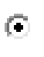 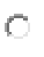 погрузиться в новую другую академическую атмосферу и познакомиться с иными подходами к обучению и оценке знаний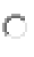 изучить культурные традиции и обычаи принимающей страныполучить диплом/сертификат престижного европейского вузарасширить круг друзей/завести друзей на всю жизньусовершенствовать  языковые навыкиполучить незаменимый опыт работы и обучения в многонациональной группе студентов развить глобальное мышлениеприобрести карьерные преимущества и улучшить перспективы трудоустройстваУкажите, пожалуйста, значимые мероприятия/акции/события в рамках прохождения обучения по программе Эразмус+ (до 1000 знаков с пробелами)Самым значимым лично для меня во время обучения было знакомство с различными культурами и непосредственно работа с беженцами и мигрантами. На протяжении всего курса мы знакомились с различными местами, где помогают людям, потерпевшим от войн в их родной стране, тем, кто хочет обрести свой новый дом. Мы посетили несколько центов по работе с мигрантами, где нам рассказали про процесс адаптации, познакомили с некоторыми секретами, тонкостями и существующими проблемами. Я прошла практическую подготовку в специализированном классе для детей беженцев. Мы с рабочей группой провели исследование и адаптивную работу с детьми. Таким образом, я увидела и поработала с детьми, которым нужна помощь в адаптации. Во время моей индивидуальной практики я увидела конечный результат работы центров по адаптации, так как в классе присутствовало много мигрантов с разных стран. В будущем, если мне представится возможность, я с большим удовольствием примусь за работу в помощи мигрантам и беженцам адаптироваться в новой для них культурной и языковой стране. Закончите утверждение: «Мой опыт участия в программе Эразмус + позволил мне лучше понять…» (до 1000 знаков с пробелами)Мой опыт участия в программе Эразмус + позволил мне лучше понять, что такое толерантность и международное сотрудничество. Мне кажется, что толерантность играет немаловажную роль для студента, который едет обучаться в другую страну, так как ему придется делить комнату и квартиру с людьми из разных стран с различными привычками, с разной культурой. Порой довольно сложно принять привычки того или иного человека, но во избежание конфликтов этому нужно учиться. Помимо общего места жительства в принимающей стране также присутствует совместная работа в различных учебных мероприятиях.  Гораздо проще научиться понимать и принимать друг друга, когда человек попадает в данную среду. Именно обучаясь по программе Эразмус+, я научилась находить компромиссы с людьми из других стран или опускать на что-то глаза, мы научились сотрудничать друг с другом во время совместного проживания и учебы. Толерантное отношение помогло мне быстро влиться в коллектив и завести новых друзей, а так же привело к успешной работе в коллективе. Как, по вашему мнению, полученные в ходе мобильности знания и навыки могут быть применимы в Вашей дальнейшей учебе, будущей карьере и личностном развитии в целом? (до 1000 знаков с пробелами)Знания и навыки, полученные мной в ходе мобильности дали мне возможность понимать людей из разных стран, общаться и работать с ними. Я обрела новых друзей, к которым всегда могу приехать, которых смогу принять у себя на родине. Я получила знания по адаптации и работе с иностранными гражданами, которые хотела бы развить в нашей стране, так как у нас  мало центров, которым требуется помощь в развитии и непосредственно работе. Эти же знания также пригодились мне при написании курсовой работы по окончанию третьего курса, где я рассказала, как можно адаптировать мигрантов в общеобразовательном учреждении. Наличие сертификата об участии в программе Эразмус+ сыграло роль при моем трудоустройстве на работу в центр обучения английскому языку. Таким образом, я могу сказать, что знания и навыки, которые я получила в ходе обучения по программе, могут быть полезны как в личной жизни, так и в учёбе/работе.Как Вы планируете распространять полученный опыт участия в программе Erasmus+? (до 1000 знаков с пробелами)Каждый год в нашем университете все больше студентов хотят попробовать пройти отбор и попасть в программу Эразмус+. Я знаю по себе как хочется узнать все об опыте прежних студентов Эразмус+ прежде чем подать свою заявку. Именно поэтому, я стараюсь максимально развернуто ответить на все вопросы интересующихся, рассказать, как это было от подачи заявки, до возвращения на родину. Я также хочу принимать участие в различных семинарах и мероприятиях по данной программе в нашем университете, где смогу поделиться опытом. Сами знания, полученные в процессе обучения по программе, я планирую распространять в своей карьере сейчас и в будущем.